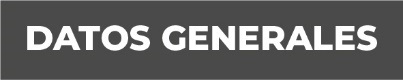 Nombre Armando Fabián GarcíaGrado de Escolaridad Licenciatura en DerechoCédula Profesional (Licenciatura) 09155897Teléfono de Oficina 228-8-41-02-70. Ext. 3205Correo Electrónico Formación Académica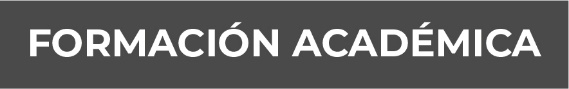 2005-2009Universidad del Golfo de México, Campus Cosamaloapan. Veracruz.Trayectoria Profesional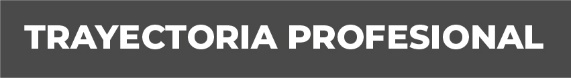 2007-2009Secretario de Acuerdos Habilitado del Juzgado Mixto Municipal de Ixmatlahuacan, Veracruz.2009-2010Procurador de la Defensa del Menor de la Familia y el Indigena de Ixmatlahuacan, Veracruz.2011-2014Taxista de Acula Cosamaloapan, Veracruz.2014-2016Fiscal Municipal en Tlacojalpan, Veracruz.2016-2017Fiscal Tercero en Tres Valles, Veracruz.2017-2019Fiscal Segundo en la Sub Unidad de Tierra Blanca, Veracruz.2019-2020Fiscal Sexto, Acayucan, Veracruz. Conocimiento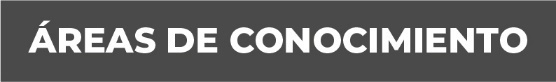 Investigación de Delitos en Materia Penal.Coordinación de Trabajos a desarrollar.Integración de Carpetas de Investigación.Judicialización de Procesos Penales y sus etapas Inicial, Intermedia y Juicio.Curso Morelia, Michoacán, “El Sistema Penal Oral”, septiembre 2016